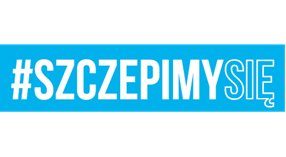 Kutno, 08 października 2021 r.INFORMACJAO UNIEWAŻNIENIU CZYNNOŚCI 
WYBORU NAJKORZYSTNIEJSZEJ OFERTY 
NA STRONĘ INTERNETOWĄ PROWADZONEGO POSTĘPOWANIAw zakresie części zamówienia 65Dotyczy: postępowania w dziedzinach obronności i bezpieczeństwa prowadzonego w trybie przetargu ograniczonego pn. „Remont (naprawa główna) technicznych środków materiałowych do statków powietrznych” – sprawa 70/2021Zamawiający – Wydział Techniki Lotniczej 3. Regionalnej Bazy Logistycznej, ul. Bohaterów Walk nad Bzurą, 99-300 Kutno, informuje o unieważnieniu czynności wyboru najkorzystniejszej oferty w zakresie części zamówienia 65 w postępowaniu prowadzonym w trybie przetargu ograniczonego na podstawie art. 410 ust. 1, na zasadach określonych 
w art. 411 ustawy z dnia 11 września 2019 r. Prawo zamówień publicznych (Dz. U. z 2021 r. poz. 1129), zwanej dalej ustawą Pzp, przedmiotem którego jest remont (naprawa główna) technicznych środków materiałowych do statków powietrznych – sprawa 70/2021 
i niezwłocznie dokona ponownego badania i oceny ofert złożonych w tej części zamówienia.UZASADNIENIEW dniu 30.09.2021 r. Zamawiający dokonał wyboru najkorzystniejszej oferty Wykonawcy Wojskowe Zakłady Lotnicze Nr 1 S.A., ul. Dubois 119, 93-465 Łódź. Po przekazaniu 
ww. informacji Zamawiający ustalił nowe przesłanki, które mogą mieć wpływ na zmianę stanu faktycznego prowadzonego postępowania o udzielenie zamówienia publicznego. KOMENDANT 3. REGIONALNEJ BAZY LOGISTYCZNEJz upoważnieniaSZEF TECHNIKI LOTNICZEJ(-) ppłk Mirosław MAJEWSKIRadosław GUSTOWSKI (tel. 261 430 103)08.10.2021 r.3RBLog-SZPB.2612